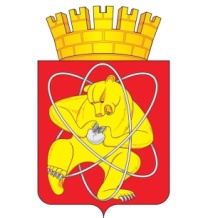 Муниципальное образование «Закрытое административно – территориальное образование  Железногорск Красноярского края»АДМИНИСТРАЦИЯ ЗАТО г. ЖЕЛЕЗНОГОРСКПОСТАНОВЛЕНИЕ28.06. 2019                                                                                                 1330                                       г.  ЖелезногорскОб утверждении актуализированной на 2020 год схемы теплоснабжения ЗАТО Железногорск на срок до 31 декабря 2028 года         В целях реализации Федерального закона от 06.10.2003 № 131-ФЗ «Об общих принципах организации местного самоуправления в Российской Федерации»,  в соответствии со статьей  6  Федерального закона от 27.07.2010 № 190-ФЗ «О теплоснабжении», постановлением Правительства Российской Федерации от 22.02.2012 № 154 «О требованиях к схемам теплоснабжения, порядку их разработки и утверждения», Уставом ЗАТО ЖелезногорскПОСТАНОВЛЯЮ:1. Утвердить актуализированную на 2020 год схему теплоснабжения ЗАТО Железногорск на срок до 31 декабря 2028 года.2. Отделу общественных связей Администрации ЗАТО г.Железногорск (И.С. Пикалова) разместить на официальном сайте муниципального образования «Закрытое административно-территориальное образование Железногорск Красноярского края» в информационно-телекоммуникационной сети «Интернет»:2.1. До 12 июля 2019 года утверждённую актуализированную на 2020 год схему теплоснабжения ЗАТО Железногорск на срок до 31 декабря 2028 года, за исключением сведений, составляющих государственную тайну, и электронной модели схемы теплоснабжения;2.2. Настоящее постановление.3. Управлению делами Администрации ЗАТО г.Железногорск (Е.В. Андросова) довести настоящее постановление до сведения населения через газету «Город и горожане».4. Контроль за исполнением постановления возложить на первого заместителя Главы ЗАТО г. Железногорск по жилищно-коммунальному хозяйству С.Е.Пешкова.5. Постановление вступает в силу после его официального опубликования.Исполняющий обязанностиГлавы  ЗАТО г. Железногорск                                                           Д.А.Герасимов